CONDITIONS OF HIRENeroche Hallwww.nerochehall.org.ukBickenhall, TA3 6TYRegistered Charity Number 275573Booking Secretary: nerochehall.bookings@gmail.com Once you have read and understood and agree to the Conditions of Hire set out below, please sign a separate Booking Form which will be an acceptance of these conditions.These standard terms and conditions apply to all hiring of Neroche Hall. If the Hirer is in any doubt as to the meaning of the following, the Booking Secretary should be consulted immediately.Neroche Hall has a Premises License authorising the following regulated entertainment and licensable activities available daily from 09.00 to 24.00hTERMS AND CONDITIONS OF HIREAgeThe Hirer, not being a person under 18 years of age, hereby accepts responsibility for being in charge of, and on the premises at all times when the public are present and for ensuring that all conditions, under this Agreement, relating to management and supervision of the premises are met.SupervisionThe Hirer shall, during the period of the hiring, be responsible for: supervision of the premises, the fabric and the contents; their care, safety from damage however slight or change of any sort; and the behaviour of all persons using the premises whatever their capacity, including proper supervision of car parking arrangements so as to avoid obstruction of the highway. As directed by the Booking Secretary, the Hirer shall make good or pay for all damage (including accidental damage) to the premises or to the fixtures, fittings or contents and for loss of contents.Use of premisesThe Hirer shall not use the premises for any purpose other than that described in the Hiring Agreement and shall not sub-hire or use the premises or allow the premises to be used for any unlawful purpose or in any unlawful way nor do anything or bring onto the premises anything which may endanger the same or render invalid any insurance policies in respect thereof nor allow the consumption of alcohol thereon without written permission.Gaming, betting and lotteriesThe Hirer shall ensure that nothing is done on or in relation to the premises in contravention of the law relating to gaming, betting and lotteries.Licensable activitiesThe Village Hall holds both a Performing Rights Society Licence and a Phonographic Performance Licence, which permit the use of copyright music in any form, either recorded or by performers in person.If other licences are required in respect of any activity in the Village Hall, the Hirer should ensure that they hold the relevant licence or that the Village Hall holds it.The Trustees of the Management Committee hold a License to sell Alcohol for consumption on the premises. * Licence to sell Alcohol is only available to hirers by special consent and for a separate fee. There is a separate Alcohol Licence application form.Public safety complianceThe Hirer shall comply with all conditions and regulations made in respect of the premises by the Local Authority, the Licensing Authority, the Hall’s Fire Risk Assessment or otherwise, particularly in connection with any event which constitutes regulated entertainment, at which alcohol is sold or provided or which is attended by children. The Hirer shall also comply with the Hall’s health and safety policy (refer to Hall Website / Information).Health and hygieneThe Hirer shall, if preparing, serving or selling food, observe all relevant food health and hygiene legislation and regulations. In particular dairy products, vegetables and meat on the premises must be refrigerated and stored in compliance with the Food Temperature Regulations. There is a refrigerator available for use.Outbreaks of fireThe Fire Brigade must always be called to any outbreak of fire, however slight, and details thereof shall be given to the Booking Secretary of the Hall committee.The Hirer must be aware of the following matters:Action to be taken in event of fire:Always Call the Fire Brigade - Evacuate the Hall – Close all Fire DoorsLocation and use of fire equipment (see Appendix A).Fire Exits & Fire Escape Routes & Assembly point (see Appendix A).Exit Door fastening operation.Means of escapeAll means of exit from the premises must be kept free from obstruction and immediately available for instant free public exit.The emergency lighting supply illuminating all exit signs and routes must be turned on during the whole of the time the premises are occupied (if not operated by an automatic mains failure switching device).In advance of an Entertainment or Play the Hirer shall check the following items:All fire exits are unlocked and panic bolts in good working order.All escape routes are free of obstruction and can be safely used.No fire doors are wedged open.Exit signs are illuminated.No obvious fire hazards on the premises.Electrical appliance safetyThe Hirer shall ensure that any electrical appliances brought by them to the premises and used there shall be safe, in good working order, and used in a safe manner in accordance with the Electricity at Work Regulations 1989. Where a residual circuit breaker is provided the hirer must make use of it in the interests of public safety.Insurance and indemnityThe Hirer shall be liable for:The cost of repair of any damage (including accidental and malicious damage) done to any part of the premises including the curtilage thereof or the contents of the premisesall claims, losses, damages and costs made against or incurred by the Village Hall Management Committee, their employees, volunteers,agents or invitees in respect of damage or loss of property or injury to persons arising as a result of the use of the premises (including the storage of equipment) by the Hirer, andall claims, losses, damages and costs made against or incurred by the Village Hall Management Committee, their employees, volunteers, agents or invitees as a result of any nuisance caused to a third party as a result of the use of the premises by the Hirer, and subject to sub-clause (b), the Hirer shall indemnify and keep indemnified accordingly each member of the Village Hall Management Committee and the Village Hall’s employees, volunteers, agents and invitees against such liabilities.The Village Hall shall take out adequate insurance to insure the liabilities described in sub-clauses (a)(i) above and may, in its discretion and in the case of non-commercial hirers, insure the liabilities described in sub-clauses (a) (ii) and (iii) above. The Village Hall shall claim on its insurance for any liability of the Hirer hereunder, but the Hirer shall indemnify and keep indemnified each member of the Village Hall Management Committee and the Village Hall’s employees, volunteers, agents and invitees against (a) any insurance excess incurred and (b) the difference between the amount of the liability and the monies received under the insurance policy.Where the Village Hall does not insure the liabilities described in sub-clauses (a)(ii) and(iii) above, the Hirer shall take out adequate insurance to insure such liability and on demand shall produce the policy and current receipt or other evidence of cover to the Booking Secretary. Failure to produce such policy and evidence of cover will render the hiring void and enable the Hall Secretary to rehire the premises to another Hirer.The Village all is insured against any claims arising out of its own negligence.Accidents and dangerous occurrencesThe Hirer must report all accidents involving injury to the public as soon as possible to a member of the Village Hall Management Committee and complete the relevant section in the Village Hall’s accident book.Certain types of accident or incident must in addition be reported to the Incident Contact Centre in accordance with the RIDDOR 2013 Reporting of Injuries, Diseases and Dangerous Occurrences Regulations on line www.hse.gov.uk /www.riddor.gov.uk Please contact Hall Booking secretary for assistance.Any failure of equipment belonging to the village hall or brought in by the Hirer must also be reported as soon as possible.Explosives and flammable substancesThe Hirer shall ensure that:No Highly flammable substances including pyrotechnics are brought into, orused in any part of the premises. Pyrotechnics means the use of apparatus or other devices for the production of smoke, coloured smoke or firework-like effects.No internal decorations of a combustible nature (e.g., polystyrene, cotton wool) shall be erected without the consent of the Management Committee. No decorations are to be put up near light fittings or heaters.HeatingThe hall has adequate heating with instructions on use beside each control.The Hirer shall ensure that no unauthorised heating appliances shall be used on the premises when open to the public without the consent of the Management Committee. Portable Liquefied Propane Gas (LPG) heating appliances shall not be used.Drunk and disorderly behaviour and supply of illegal drugsThe Hirer shall ensure that in order to avoid disturbing neighbours to the hall and avoid violent or criminal behaviour, care shall be taken to avoid excessive consumption of alcohol. It is a condition of the Alcohol License that the Challenge 25 policy is enforced. Drunk and disorderly behaviour shall not be permitted either on the premises or in its immediate vicinity. Alcohol shall not be served to any person suspected of being drunk nor to any person suspected of being under the age of 18. Any person suspected of being drunk, under the influence of drugs or who is behaving in a violent or disorderly way MUST leave the premises. No illegal drugs may be brought onto the premises.AnimalsThe Hirer shall ensure that no animals (including birds) except guide dogs are brought into the premises, other than for a special event agreed to by the village hall. No animals whatsoever are to enter the kitchen at any time.Compliance with the Children Act 1989The Hirer shall ensure that any activities for children under eight years of age comply with the provisions of The Children Act of 1989 and that only fit and proper persons who have passed the appropriate Criminal Records Bureau checks and, from 2010, comply with ISA requirements have access to the children. Checks may also apply where children over eight and vulnerable adults are taking part in activities. The Hirer shall provide the Village Hall Management Committee with a copy of their CRB check and Child Protection Policy on request.Sale of goodsThe Hirer shall, if selling goods on the premises, comply with Fair Trading Laws and any code of practice used in connection with such sales. In particular, the Hirer shall ensure that the total prices of all goods and services are prominently displayed, as shall be the organiser’s name and address and that any discounts offered are based only on Manufacturers’ Recommended Retail Prices.Film showsChildren shall be restricted from viewing age-restricted films classified according to the recommendations of the British Board of Film Classification. Hirers should ensure that they have the appropriate copyright licences for film.Stored equipmentNo equipment belonging to the Hirer may be stored at the hall without express permission from the Booking Secretary.The Village Hall accepts no responsibility for any stored equipment or other property brought on to or left at the premises, and all liability for loss or damage is hereby excluded. All equipment and other property (other than stored equipment) must be removed at the end of each hiring or fees will be charged for each day or part of a day at the hire fee per hiring until the same is removed.The Village Hall may, use its discretion in any of the following circumstances:Failure by the Hirer either to pay any charges in respect of stored equipment due and payable or to remove the same within 7 days after the agreed storage period has endedFailure by the Hirer to dispose of any property brought on to the premises for the purposes of the hiring.This may result in the Village Hall Management Committee disposing of any such items by sale or otherwise on such terms and conditions as it thinks fit and charge the Hirer any costs incurred in storing and selling or otherwise disposing of the same.No alterationsNo alterations or additions may be made to the premises, nor may any fixtures be installed or placards, decorations or other articles be attached in any way to any part of the premises.No rightsThe Hiring Agreement constitutes permission only to use the premises and confers no tenancy or other right of occupation on the Hirer.Dangerous and unsuitable performancesPerformances involving danger to the public or of a sexually explicit nature shall not be given.SmokingThe Hirer shall, and shall ensure that the Hirer’s invitees, comply with the prohibition of smoking in public places provisions of the Health Act 2006 and regulations made there under. Any person who breaches this provision shall be asked to leave the premises.Birthday PartiesEvents involving the celebration of 18th or 21st birthdays are not permitted to take place on the premises at any time. This is a condition of the Premises License.ParkingAdequate vehicle access should be provided and kept free from obstruction for use by the emergency services.CancellationIf the Hirer wishes to cancel the booking before the date of the event and the Village Hall is unable to conclude a replacement booking, the question of the payment or the repayment of the fee shall be at the discretion of the Village Hall. The Village Hall reserves the right to cancel this hiring by written notice to the Hirer in the event of:the premises being required for use as a Polling Station for a Parliamentary or Local Government election or by-electionthe Village Hall Management Committee reasonably considering that (i) such hiring will lead to a breach of licensing conditions, if applicable, or other legal or statutory requirements, or (ii) unlawful or unsuitable activities will take place at the premises as a result of this hiringthe premises becoming unfit for the use intended by the Hireran emergency requiring use of the premises as a shelter for the victims of flooding, snowstorm, fire, explosion or those at risk of these or similar disasters.In any such case the Hirer shall be entitled to a refund of any deposit already paid, but the village hall shall not be liable to the Hirer for any resulting direct or indirect loss or damages whatsoever.End of hireThe Hirer shall be responsible for leaving the premises and surrounding area in a clean and tidy condition, properly locked and secured unless directed otherwise and any contents temporarily removed from their usual positions properly replaced, otherwise the Village Hall shall be at liberty to make an additional charge. In particular we ask you to ensure tabletops are wiped clean before being stacked in the cupboard.It is important that any failures of hall equipment or any breakages or damage of any kind has taken place are reported to the booking secretary as soon as possible in order to rectify the situation.As we have no Council waste collection service, please remove all rubbish created by the Hire from the premises at the end of each hiring session.Please switch off all lights and heaters as you leave. Refer to main hall noticeboard for checklist to make sure all end of hire actions has been completed.Thank youNeroche Hall CommitteeStore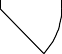 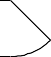 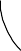 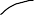 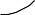 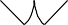 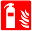 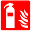 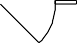 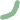 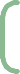 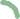 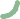 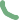 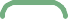 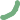 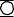 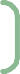 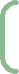 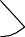 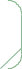 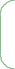 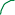 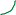 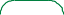 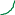 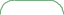 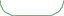 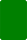 Commitee room	Main HallWood GateInner lobbylobbyEXITkitchenLadiesGentsDisabled WCRampStoreRampCAR PARKNOT TO SCALE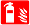 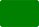 ActivityThe Hall is licensed forPlaying of recorded musicYesPerformance of Live MusicYesDancingYesPerformance of DanceYesMaking of MusicYesPerformance of PlaysYesExhibition of FilmsYesIndoor Sporting EventYesEntertainment similar to music and dancingNoEntertainment similar to those aboveNoBoxing or WrestlingNoProvision of hot food and drink after 11.00pmYesSale of Alcohol (by special application)Yes *